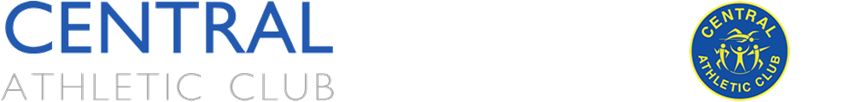 Please read the Person Specification page below -If you are interested in the role, please send a copy of your CV to Gillian Marchant, Club Secretary at email address -  secretary@centralathletics.co.uk by 5pm on 10th December 2021Person SpecificationPost Title:Central Athletic Club ClubStart Athletic Coaches / Coaching AssistantsLocation:Central Athletic Club – Stirling Council RegionReporting to:Responsible to:Central Athletic Club – Executive CommitteePost Agreement:Competitive Hourly Rates of PayUp to 10 hours per weekFlexible Working Required (typically from 4-7pm weekdays and mornings at the weekend)Self Employed basisCentral Athletic Club offers an environment where every member can thrive and has the opportunity to achieve their long-term potential and ambitions to become the very best they can be in whatever aspect of athletics they pursue.”As part of our exciting development plans, Central AC are seeking to increase our team of Athletics Coaches and Coaching Assistants to help drive the expansion of our ClubStart Programme.  ClubStart focuses on the fundamentals of multi event athletic disciplines for the development of core skills, movement and basic fitness of children between the ages of 5 to 12.Applicants should hold a recognised athletic coaching qualification of Athletics Coach (level 2) or Coaching Assistant (level 1).The post involves flexible working and will require some afternoon, evening and weekend work. The post will be in agreement with Central AC and will be on a self-employed basis. Job Description Lead or assist in the coaching activity at the Club’s ClubStart programme for ages 5-12, focusing on the delivery of planned, structured, athlete centred coaching sessions meeting national guidelines of best practice for age and stage development. Support the transition of athletes from the ClubStart programme into the main club sessions.Lead or assist at community holiday programme in Easter, Summer and October.Any other tasks as deemed appropriate.FactorEssentialDesirableQualifications and AttainmentsUKA Athletics Coach or Coaching Assistant QualificationFirst aid certificateSafeguarding & Protecting Children Course (within 3 months of appointment)Holder of a current, full UK driving licence and use of a vehicleExperience & knowledge (in an employed or voluntary capacity)Experience of coaching young athletes within a club/community environmentExperience of working in a teamKnowledge and understanding of athletics and long term athlete development pathwaysExperience of working effectively with partnersAbility to deliver sessions to groups of varying ability and ageExperience in promoting the role of sport and physical activity as a contributor to wider social outcomesExperience of supervising staff/coachesCompetencies – Skills & KnowledgeLeadershipAbility to remain open to ideasAbility to motivate and support others to take action/participateBe able to establish clear goalsManaging DeliveryBe able to plan and prioritise workloads – short and long termAbility to manage resources to ensure work is completed efficientlyBe proactive in improving existing activities and processesChange ManagementBe able to successfully adapt to and work effectively with changing situationsHave experience of working with a variety of different groupsRelationship BuildingAbility to work with club members and other partners in a manner which gives them confidence in your intentionsUnderstands & meets partner needsKeeps partners updated Communication & OrganisationExcellent organisational skillsAbility to communicate with others in a positive and influential mannerAbility to ensure relevant information is communicated to the right people, in the right style, at the right timeAdditional RequirementsAbility to undertake flexible working hoursSatisfactory Disclosure Scotland / PVG Check